5 марта 2021г в МКОУ «Зиранинская СОШ» в 8-11 классах проведены мероприятия, посвященные Дню рождения ЮИД.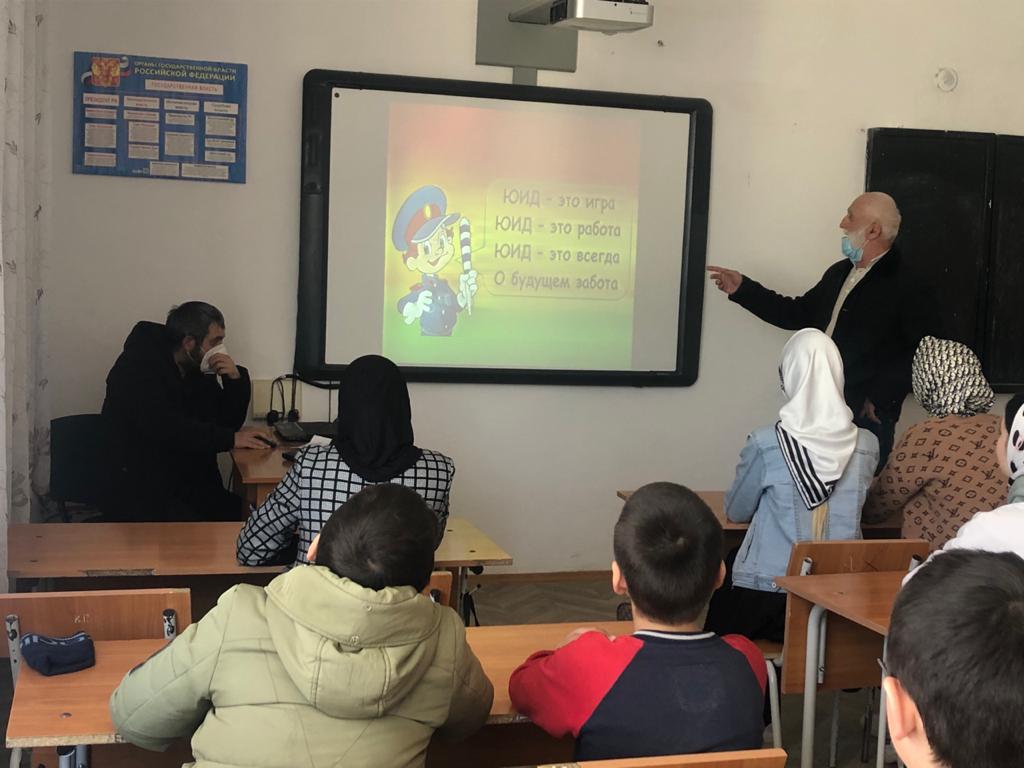 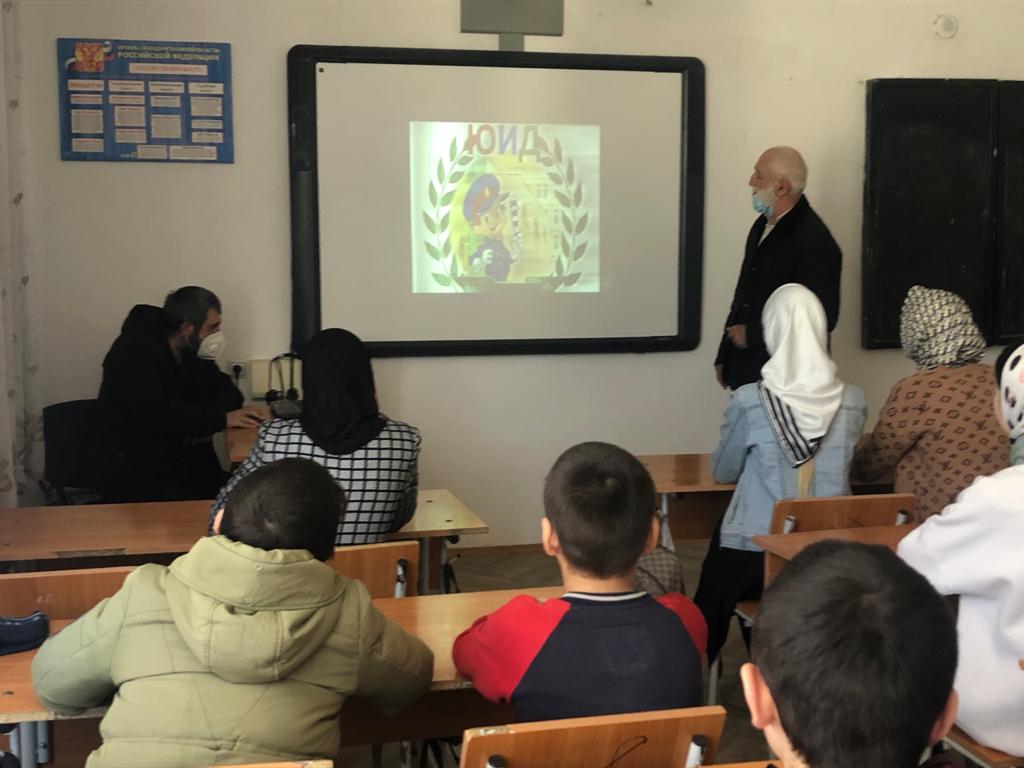 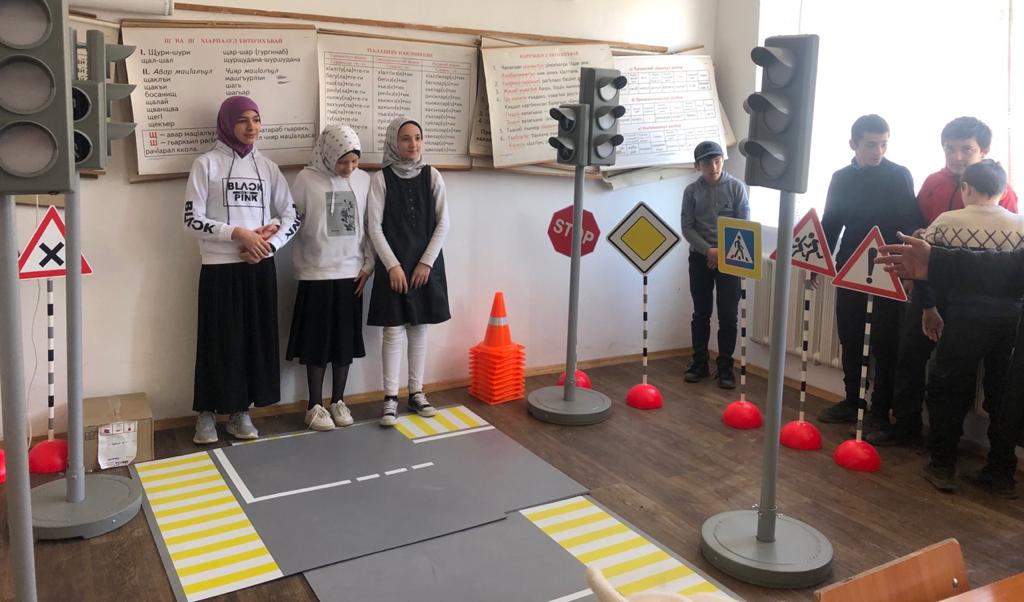 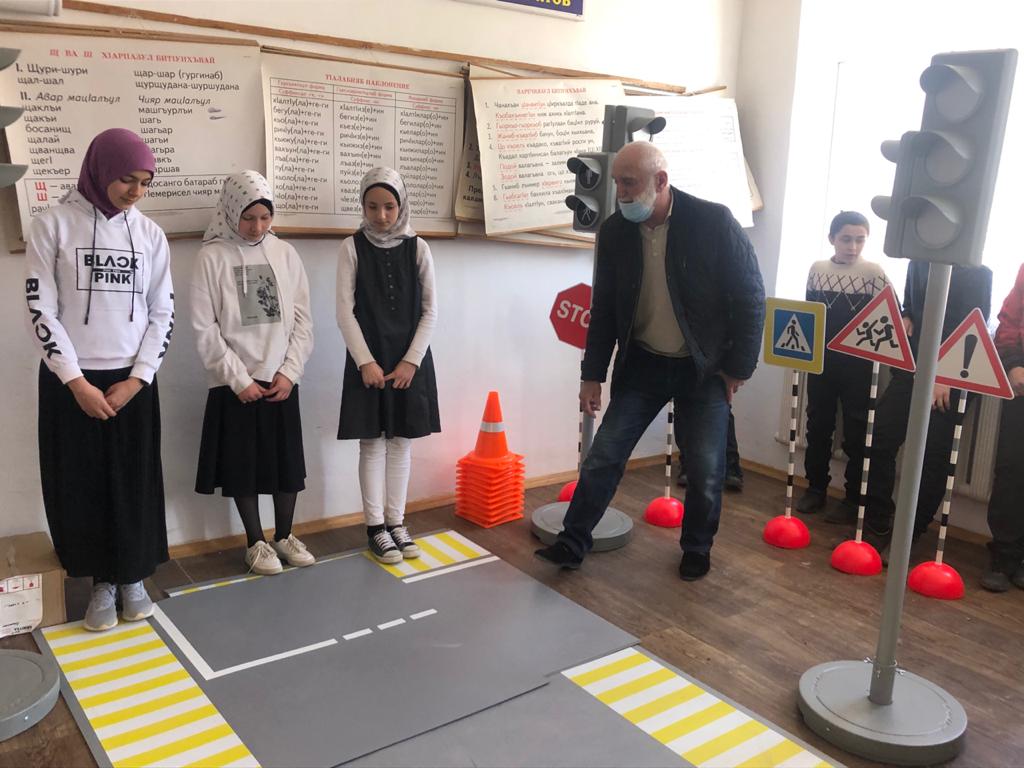 